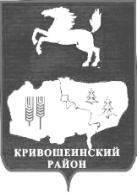 АДМИНИСТРАЦИЯ КРИВОШЕИНСКОГО РАЙОНА ПОСТАНОВЛЕНИЕ06.07.2015                                                                                                                     № 268	с. КривошеиноТомской областиОб утверждении порядка заключения договора на установку и эксплуатацию рекламных конструкций на земельном участке, здании или ином недвижимом имуществе, находящимся в муниципальной собственности муниципального образования Кривошеинский район, а также на земельных участках, государственная собственность на которые не разграниченаНа основании Федерального закона от 06.10.2003 N 131-ФЗ "Об общих принципах организации местного самоуправления в Российской Федерации", Федерального закона от 13.03.2006 N 38-ФЗ "О рекламе", постановления Администрации Кривошеинского района от 03.07.2015 N 267 "Об утверждении Положения "Об организации и проведении аукциона на право заключения договора на установку и эксплуатацию рекламных конструкций на земельном участке, здании или ином недвижимом имуществе, находящемся в муниципальной собственности муниципального образования Кривошеинский район, а также на земельных участках, государственная собственность на которые не разграничена", Устава муниципального образования Кривошеинский район,ПОСТАНОВЛЯЮ:1. Утвердить порядок заключения договора на установку рекламных конструкций на земельном участке, здании или ином недвижимом имуществе, находящемся в муниципальной собственности муниципального образования Кривошеинский район, а также на земельных участках, государственная собственность на которые не разграничена, согласно приложению к настоящему постановлению.2.Настоящее постановление вступает в силу с даты его официального опубликования.3. Разместить настоящее постановление на официальном сайте муниципального образования Кривошеинский район в сети «Интернет» (http://kradm.tomsk.ru) и опубликовать в газете «Районные Вести».4.Контроль, за исполнением настоящего постановления возложить на заместителя Главы муниципального образования по экономическим вопросам, реальному сектору экономики и инновациям.Глава Кривошеинского района                                                  (Глава Администрации)					                А.В. Разумников			       Китченко Л.Н.2-11-81Прокуратура, «Кривошеинская ЦМБ», Архипов А.М., Управл.Финансов,Приложение к постановлениюАдминистрации Кривошеинского районаот 06.07.2015 № 268ПОРЯДОКЗАКЛЮЧЕНИЯ ДОГОВОРА НА УСТАНОВКУ И ЭКСПЛУАТАЦИЮ РЕКЛАМНЫХКОНСТРУКЦИЙ НА ЗЕМЕЛЬНОМ УЧАСТКЕ, ЗДАНИИ ИЛИ ИНОМ НЕДВИЖИМОМИМУЩЕСТВЕ, НАХОДЯЩЕМСЯ В МУНИЦИПАЛЬНОЙ СОБСТВЕННОСТИМУНИЦИПАЛЬНОГО ОБРАЗОВАНИЯ КРИВОШЕИНСКИЙ РАЙОН, А ТАКЖЕНА ЗЕМЕЛЬНЫХ УЧАСТКАХ, ГОСУДАРСТВЕННАЯ СОБСТВЕННОСТЬНА КОТОРЫЕ НЕ РАЗГРАНИЧЕНА1. Договор на установку и эксплуатацию рекламных конструкций на земельном участке, здании или ином недвижимом имуществе, находящемся в муниципальной собственности муниципального образования Кривошеинский район, а также на земельных участках, государственная собственность на которые не разграничена (далее - Договор), заключается между владельцем рекламной конструкции (далее - Рекламораспространитель) и муниципальным образованием Кривошеинский район, от имени и в интересах которого выступает Администрация Кривошеинского района (далее - Администрация).2. Заключение Договора осуществляется на основании протокола о результатах аукциона, проводимого в соответствии с постановлением Администрации Томского района от 03.07.2015 N267 по форме согласно приложению 1 к настоящему Порядку.3. Порядок заключения Договора:3.1. В течение десяти календарных дней после проведения аукциона на установку и эксплуатацию рекламных конструкций Администрация направляет Рекламораспространителю - победителю аукциона проект Договора для его подписания.3.2. Срок подписания проекта Договора Рекламораспространителем не должен превышать десяти календарных дней.3.3. По истечении указанного срока Рекламораспространитель направляет подписанный со своей стороны Договор в Администрацию для его подписания, в противном случае Администрация имеет право отказаться от заключения Договора с указанным Рекламораспространителем. Общий срок заключения договора не должен превышать 30 календарных дней.4. Рекламораспространитель должен производить оплату в соответствии с условиями Договора.5. После заключения Договора, в целях получения разрешения на установку и эксплуатацию рекламных конструкций, заявитель - Рекламораспространитель оплачивает государственную пошлину в соответствии с действующим законодательством за выдачу разрешения на установку и эксплуатацию рекламной конструкции по реквизитам, указанным в приложении 2 к настоящему Порядку.6. Договор заключается на срок не более 5 лет.7. После заключения договора Рекламораспространитель в установленном порядке обращается в уполномоченный орган Администрации Кривошеинского района с заявлением о выдаче разрешения на установку рекламной конструкции.Приложение 1к порядкузаключения договора на установку рекламных конструкцийна земельном участке, здании или ином недвижимом имуществе,находящемся в муниципальной собственности муниципальногообразования Кривошеинский район, а также на земельных участках,государственная собственность на которые не разграниченаДОГОВОР N _____НА УСТАНОВКУ И ЭКСПЛУАТАЦИЮ РЕКЛАМНЫХ КОНСТРУКЦИЙс.Кривошеино				                                       от "__" ____________ 20__ г.Муниципальное образование Кривошеинский район, от имени и в интересах которого выступает Администрация Кривошеинского района (далее - Администрация), в лице Главы Кривошеинского района (Главы Администрации) Разумникова Александра Васильевича, действующего на основании Устава муниципального образования Кривошеинский район, с одной стороны, и ____________________________________________________________			 в лице _____________________________________________________________________ (далее - "Рекламораспространитель"), действующего на основании ___________________, с другой стороны, заключили настоящий Договор на следующих условиях:1. ОБЩИЕ ПОЛОЖЕНИЯ1.1. При заключении настоящего Договора стороны руководствуются Гражданским кодексом Российской Федерации, Федеральным законом от 13.03.2006 N 38-ФЗ "О рекламе", Федеральным законом от 06.10.2003 N 131-ФЗ "Об общих принципах организации местного самоуправления в Российской Федерации", Протоколом о результатах проведения открытого аукциона по продаже права на заключение договора на установку и эксплуатацию рекламной конструкции на земельном участке, находящемся в распоряжении и в пределах границ муниципального образования Кривошеинский район, N _________ от "__" _____________ 20__ г.2. ПРЕДМЕТ ДОГОВОРА2.1. Администрация предоставляет Рекламораспространителю за плату право на установку и эксплуатацию в порядке и на условиях, определяемых настоящим Договором, рекламной конструкции, принадлежащей Рекламораспространителю на праве собственности.2.2. Рекламная конструкция устанавливается Рекламораспространителем по адресному ориентиру: _________________________________________________________2.3. Рекламная конструкция используется Рекламораспространителем для распространения коммерческой и социальной рекламы.3. СРОК ДЕЙСТВИЯ ДОГОВОРА3.1. Срок действия настоящего договора устанавливается с ________ по ________.3.2. Окончание срока действия настоящего Договора влечет за собой прекращение обязательств сторон, но не освобождает Стороны договора от ответственности за его нарушения, если таковые имели место при исполнении условий настоящего Договора.4. РАЗМЕР И УСЛОВИЯ ВНЕСЕНИЯ ПЛАТЫ ПО НАСТОЯЩЕМУ ДОГОВОРУ4.1. Размер платы устанавливается на срок действия настоящего Договора по стоимости приобретенного права на заключение договора на установку и эксплуатацию рекламной конструкции на земельном участке, находящемся в распоряжении и в пределах границ муниципального образования Кривошеинский район в соответствии с Протоколом о результатах проведения открытого аукциона по продаже права на заключение договора на эксплуатацию рекламной конструкции на земельном участке, находящемся в распоряжении и в пределах границ муниципального образования Кривошеинский район, N ___ от "____" __________________ 20__ г. и составляет ________________ (_______________________________) рублей _____ копеек без учета налога на добавленную стоимость (НДС).4.2. Сумма оплаты по настоящему Договору уплачивается Рекламораспространителем равными частями ежегодно. Сумма ежегодного платежа по настоящему Договору составляет ___________________ (_________________) рублей ____ копеек (далее - ежегодный платеж).В случае если Рекламораспространитель является плательщиком НДС, то он обязуется самостоятельно исчислять и одновременно с ежегодным платежом оплачивать НДС на сумму такого платежа в порядке, установленном действующим налоговым законодательством Российской Федерации.4.3. Рекламораспространитель обязуется производить ежегодные платежи в следующие сроки:1) первый платеж Рекламораспространитель производит в срок не позднее десяти рабочих дней с даты заключения настоящего Договора;2) последующие ежегодные платежи Рекламораспространитель производит не позднее даты, в которую истекает годичный срок с даты уплаты предыдущего ежегодного платежа.Ежегодные платежи производятся Рекламораспространителем в бюджет Кривошеинского района путем перечисления денежных средств по следующим реквизитам:ИНН 7009001530КПП 700901001УФК по Томской области (Администрация Кривошеинского района л/с 04653006130)р/счет 40101810900000010007 в отделении Томск г. Томск БИК 046902001ОКТМО 69636405код администратора 90111105035050000120,4.4. Сумма задатка в размере ____________________, внесенная Рекламораспространителем, засчитывается в счет оплаты по настоящему Договору.4.5. Техническое обслуживание и инженерно-техническое обеспечение рекламных конструкций осуществляются Рекламораспространителем самостоятельно или по отдельному договору с соответствующими службами (организациями).4.6. Прекращение действия настоящего Договора не освобождает Рекламораспространителя от внесения задолженности по платежам и соответствующих санкций.5. ПРАВА И ОБЯЗАННОСТИ СТОРОН5.1. Администрация имеет право:5.1.1. Требовать досрочного расторжения Договора в случае использования рекламной конструкции, указанной в п. 1.1, не по целевому назначению, а также при невнесении платы по настоящему Договору более двух месяцев, следующих подряд, по истечении установленного Договором сроков платежа и нарушении других условий Договора.5.1.2. Осуществлять контроль за надлежащим состоянием рекламной конструкции, которое обеспечивает отсутствие дефектов конструкции и информационного изображения.5.1.3. Выдавать предписания Рекламораспространителю о нарушениях действующего федерального законодательства, нормативных правовых актов органов местного самоуправления и настоящего Договора.5.2. Администрация обязана:5.2.1. Выполнять в полном объеме условия настоящего Договора.5.2.2. Предоставить Рекламораспространителю рекламное место, предназначенное для установки указанной в п. 1.1 настоящего Договора рекламной конструкции.5.2.3. Письменно в десятидневный срок уведомить Рекламораспространителя об изменении номеров счетов для перечисления платы по настоящему Договору.5.2.4. В течение всего срока эксплуатации рекламной конструкции сохранять всю разрешительную документацию.5.2.5. Уведомлять Рекламораспространителя о необходимости размещать праздничную рекламу не позднее чем за один месяц до начала подобного размещения.5.3. Рекламораспространитель имеет право:5.3.1. Использовать рекламные конструкции в соответствии с условиями, установленными настоящим Договором.5.3.2. Приступать к установке и эксплуатации рекламной конструкции только после получения разрешения на установку рекламной конструкции.5.4. Рекламораспространитель обязан:5.4.1. Выполнять в полном объеме условия настоящего Договора.5.4.2. Выполнять предписания, выданные Администрацией, обязательные для исполнения Рекламораспространителем, о нарушении действующего федерального законодательства, нормативных правовых актов органов местного самоуправления.5.4.3. Использовать предоставленное рекламное место по целевому назначению в строгом соответствии с утвержденным проектом рекламной конструкции.5.4.4. По окончании срока действия настоящего Договора Рекламораспространитель обязан осуществить демонтаж рекламной конструкции в течение месяца, а информацию, размещенную на такой рекламной конструкции, удалить в течение трех дней.5.4.5. Разместить на рекламной конструкции маркировку владельца рекламной конструкции с указанием наименования организации (Ф.И.О. физического лица), номеров контактных телефонов. Маркировка должна быть размещена под информационным полем средства наружной рекламы.5.4.6. Письменно в десятидневный срок уведомить Администрацию об изменении своих реквизитов.5.4.7. Распространять наружную рекламу и производить ее смену в полном соответствии с эскизами рекламного изображения, предоставленными Администрации.В случае смены эскиза рекламного изображения предоставить новый эскиз рекламного изображения на рассмотрение и согласование его размещения.5.4.8. Содержать наружную рекламу, рекламную конструкцию, рекламное место и прилегающую территорию на расстоянии десяти метров по периметру (для отдельно стоящих конструкций) в надлежащем техническом, эстетическом и санитарном состоянии.5.4.9. Обеспечить предусмотренную конструкцией подсветку средства наружной рекламы в темное время суток, если это предусмотрено проектом, эксплуатировать световую рекламу в строгом соответствии с нормативами и предписаниями соответствующих уполномоченных служб (организаций), соблюдать установленный режим эксплуатации.5.4.10. В случае досрочного демонтажа рекламной конструкции уведомлять Администрацию за месяц.5.4.11. Своевременно и в полном объеме вносить плату в бюджет муниципального образования Кривошеинский район в соответствии с условиями настоящего Договора. Моментом исполнения Рекламораспространителем своего обязательства по уплате очередного ежегодного платежа считается дата списания соответствующей суммы денежных средств с его банковского счета, подтвержденная платежным поручением с отметкой банка о списании такой суммы.5.4.12. В случае демонтажа рекламной конструкции при необходимости провести работы по благоустройству территории на месте расположения рекламной конструкции. Рекламораспространитель проводит эти работы в срок не более одного месяца.5.4.13. Не передавать другим лицам права, полученные по настоящему Договору.5.4.14. Администрация и Рекламораспространитель имеют права и несут иные обязанности, установленные законодательством Российской Федерации.6. ОТВЕТСТВЕННОСТЬ СТОРОН6.1. За невыполнение или ненадлежащее выполнение обязательств по настоящему Договору Стороны несут ответственность в соответствии с действующими нормативными актами, принятыми органами государственной власти и местного самоуправления.6.2. За нарушение срока внесения платы по настоящему Договору Рекламораспространитель выплачивает Администрации пени от 0,1% от размера невнесенной платы за каждый календарный день просрочки.6.3. За невыполнение иных обязательств, предусмотренных настоящим Договором, Рекламораспространитель уплачивает Администрации штраф в размере 5% от годовой оплаты по настоящему Договору.6.4. Рекламораспространитель несет ответственность за техническое состояние рекламной конструкции, безопасность ее креплений как в целом, так и отдельных частей, за электро-, пожарно- и экологическую безопасность, а также несет риск случайной гибели. Ответственность за нарушение Федерального закона "О рекламе", а также ущерб, причиненный рекламной конструкцией гражданам и имуществу юридических лиц, несет Рекламораспространитель в соответствии с действующим законодательством Российской Федерации.6.5. В случае демонтажа рекламной конструкции Администрацией по основаниям, указанным в настоящем Договоре, расходы по демонтажу, транспортировке, хранению, утилизации, а также по восстановлению рекламного места в первоначальном состоянии, понесенные Администрацией и (или) другими исполнителями указанных работ, подлежат возмещению в полном объеме за счет Рекламораспространителя.6.6. Стороны освобождаются от ответственности за частичное или полное неисполнение обязательств по настоящему Договору, если оно явилось следствием природных явлений, действий внешних объективных факторов и прочих обстоятельств непреодолимой силы, в том числе: принятие органами власти законодательных актов, правительственных постановлений и распоряжений государственных органов, препятствующих выполнению Сторонами своих обязательств по настоящему Договору, на время действия этих обстоятельств, если эти обстоятельства непосредственно повлияли на исполнение настоящего Договора. При наступлении или прекращении указанных обстоятельств Сторона в течение трех календарных дней с момента их наступления или прекращения должна известить об этом в письменном виде другую Сторону.7. ИЗМЕНЕНИЕ, РАСТОРЖЕНИЕ И ПРЕКРАЩЕНИЕ ДОГОВОРА7.1. Настоящий Договор может быть расторгнут по соглашению Сторон.7.2. Администрация имеет право досрочно в одностороннем порядке расторгнуть настоящий Договор, уведомив Рекламораспространителя в письменной форме заказным письмом по реквизитам, указанным в настоящем Договоре, в срок не менее чем за один месяц до момента расторжения настоящего Договора в случаях:- наличия задолженности по настоящему Договору более чем два месяца подряд;- отзыва согласований соответствующими организациями;- неоднократного неполучения Рекламораспространителем направленной ему по реквизитам, указанным в разделе 4 настоящего Договора, почтового отправления, при этом факт неполучения почтового отправления подтверждается соответствующими отметками на нем работников почты;- иных причин согласно действующим нормативным актам, принятым органами государственной власти и местного самоуправления.7.3. В случае истечения срока действия настоящего Договора, а также в случае расторжения настоящего Договора по инициативе Администрации по истечении месячного срока, отведенного Рекламораспространителю для демонтажа рекламной конструкции, запрещается распространение на ней наружной рекламы в любых ее видах и формах, а также использование рекламной конструкции для целей, связанных с распространением наружной рекламы.8. РАССМОТРЕНИЕ СПОРОВ8.1. Все споры или разногласия, возникающие между Сторонами по настоящему Договору или в связи с ним, разрешаются путем переговоров между ними.8.2. В случае невозможности разрешения разногласий путем переговоров они подлежат рассмотрению в Арбитражном Суде Томской области.9. ЗАКЛЮЧИТЕЛЬНЫЕ ПОЛОЖЕНИЯ9.1. Во всем, что не предусмотрено условиями настоящего Договора, Стороны будут следовать нормам действующего законодательства РФ.9.2. Настоящий Договор составлен в 2 (двух) экземплярах, имеющих одинаковую юридическую силу, по одному экземпляру для каждой Стороны.10. РЕКВИЗИТЫ СТОРОНАдминистрация Кривошеинского района			 РекламораспространительЮридический   636300, Томская область,        		Юридическийадрес:        Кривошеинский район,                  			адрес:              с. Кривошеино, ул. Ленина, 26.Почтовый      636300, Томская область,       			 ИННадрес:        Кривошеинский район,				 КПП                 с. Кривошеино, ул. Ленина, 26.  			Р/СИНН 7009001530  КПП  700901001р/счет 40302810369023000298 в ГРКЦ Банка России по Томской области г. Томск, БИК 046902001, УФК по Томской области (Администрация Кривошеинского района, л/с 05653006130).(от Администрации)                          				  (от Рекламораспространителя)__________________/___________/       		        _______________/____________/          М.П.                                           				  М.П.Приложение 2к порядкузаключения договора на установку рекламных конструкцийна земельном участке, здании или ином недвижимом имуществе,находящемся в муниципальной собственности муниципальногообразования Кривошеинский район, а также на земельных участках,государственная собственность на которые не разграниченаРЕКВИЗИТЫДЛЯ УПЛАТЫ ГОСУДАРСТВЕННОЙ ПОШЛИНЫ ЗА ВЫДАЧУ РАЗРЕШЕНИЯНА УСТАНОВКУ И ЭКСПЛУАТАЦИЮ РЕКЛАМНОЙ КОНСТРУКЦИИИНН 7009001530КПП 700901001УФК по Томской области (Администрация Кривошеинского района л/с 04653006130)р/счет 40101810900000010007 в отделении Томск г. Томск БИК 046902001ОКТМО 69636405код администратора 90111105035050000120